Supplemental Digital Content 8. Figure (A) Time to illness alleviation by age and (B) time to resolution of fever by age in individual children infected with influenza A(H1N1)pdm09, A(H3N2), or B, with or without PA/I38X-substituted viruses and with or without co-infection with other respiratory viruses. For children with influenza A, the subset of children with paired sequencing at both baseline and post-treatment was included in this analysis, and the results shown are based on the presence or absence of PA/I38X-substituted viruses. For children with influenza B, children in the ITTI population were included in this analysis.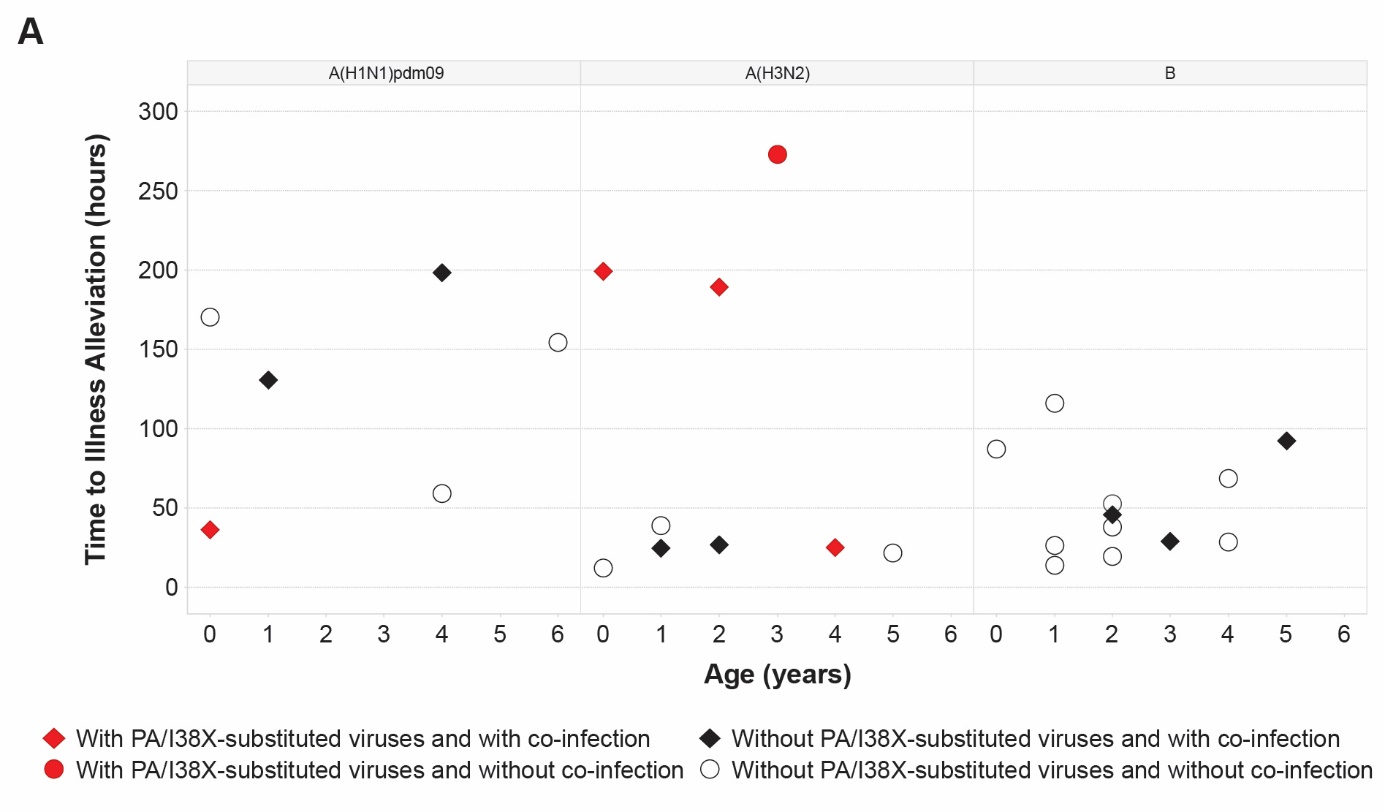 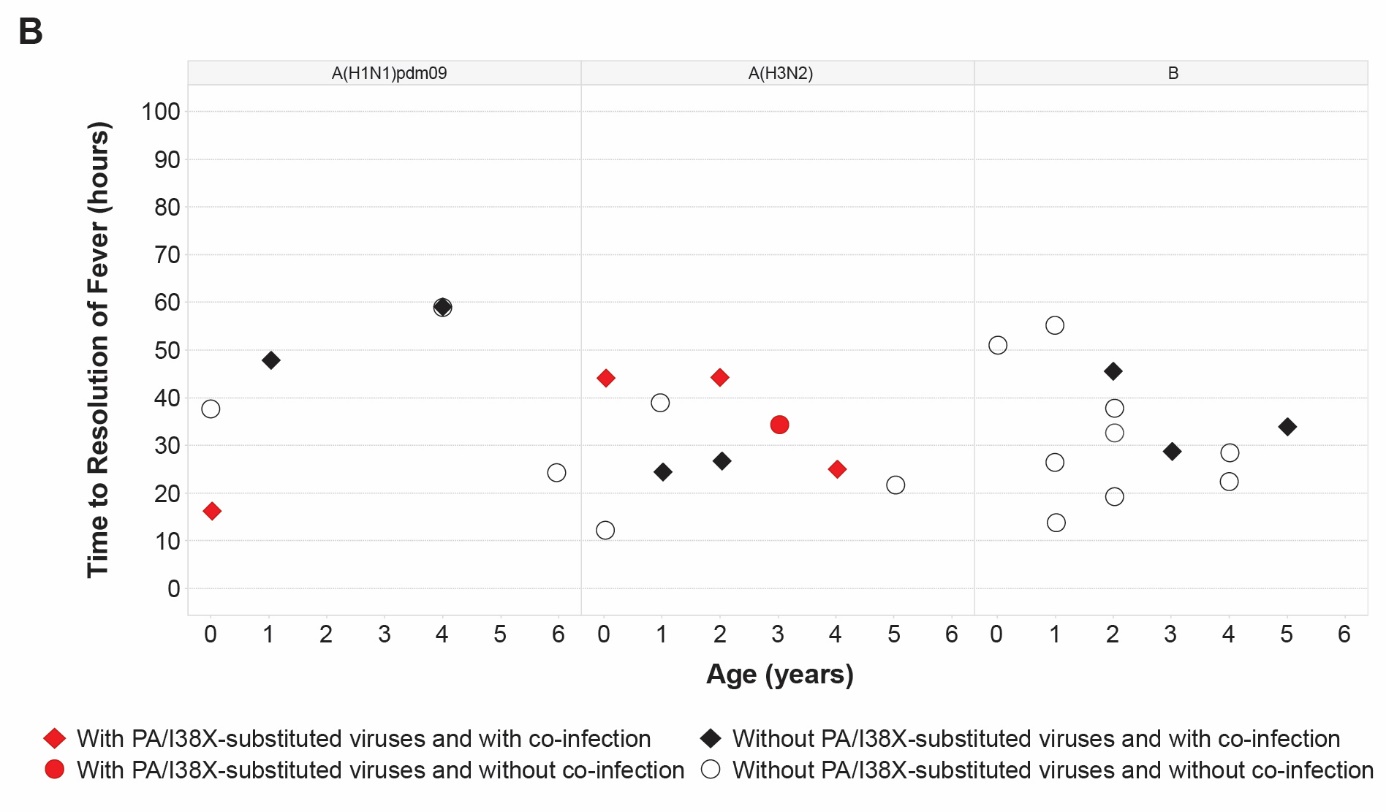 